FEEDBACK FORM								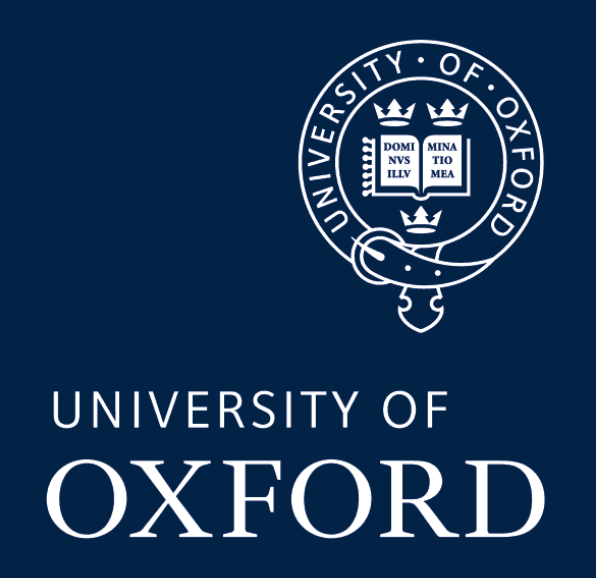 OXFORD UNIVERSITY’S NEW CENTRE FOR THE HUMANITIES Your comments are important to us. Please tell us what you think of the proposals. Your information will be kept in strict confidence by the members of the project team processing the results, and personal data will not be retained:………………………………………………………………………………………………………………………………………………………………………………………………………………………………………………………………………………………………………………………………………………………………………………………………………………………………………………………………………………………………………………………………………………………………………………………………………………………………………………………………………………………………………………………………………………………………………………………………………………………………………………………………………………………………………………………………………………………………………………………………5. Do you think there is anything further that should be considered?  ………………………………………………………………………………………………………………………………………………………………………………………………………………………………………………………………………………………………………………………………………………………………………………………………………………………………………………………………………………………………6. Please use the space below to provide any additional comments that you may have:    ………………………………………………………………………………………………………………………………………………………………………………………………………………………………………………………………………………………………………………………………………………………………………………………………………………………………………………………………………………………………………………………………………………………………………………………………………………………………………………………………………………………………………………………………………………The consultation will run from 18 November – 9 December 2020. Alternative ways to respond to this consultation include: For more information, please visit www.ox.ac.uk/humanitiesconsultation Thank you for your participation. Name:Contact Details:Email Address:1. Do you think a building with venues for performances, exhibitions and events for the public will add a useful amenity for local residents? Strongly DisagreeNeutralStrongly Agree1. Do you think a building with venues for performances, exhibitions and events for the public will add a useful amenity for local residents? 1. Do you think a building with venues for performances, exhibitions and events for the public will add a useful amenity for local residents? 123452. Is it important to have a landscaped area around the building that can be used by members of the public?  Strongly DisagreeNeutralStrongly Agree2. Is it important to have a landscaped area around the building that can be used by members of the public?  123453. Do you consider pedestrian and cycle routes through the site (from Woodstock Road to Walton Street) important?   Strongly DisagreeNeutralStrongly Agree3. Do you consider pedestrian and cycle routes through the site (from Woodstock Road to Walton Street) important?   123454. Do you agree that sustainability is a high priority for the building? Strongly DisagreeNeutralStrongly Agree4. Do you agree that sustainability is a high priority for the building? 12345Email:consultation@humanities.ox.ac.ukPost:Humanities Consultation Carter JonasMayfield House256 Banbury Road Oxford OX2 7DETelephone: 01865 615361